Exercice n° 1 :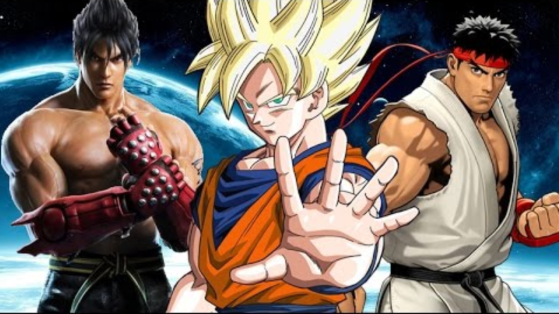 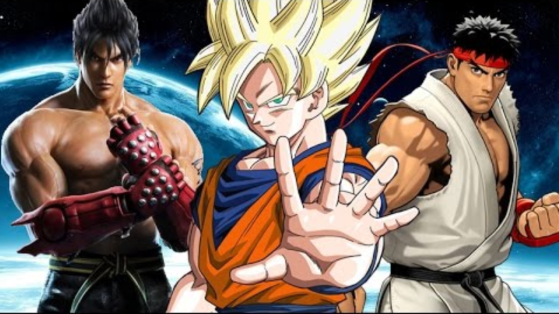 Sofiane qui débute dans ce jeu a 750 points. Luka, lui, est déjà un guerrier conquérant avec 8 250 points.On note x le nombre de combats que Sofiane va gagner à partir de son score actuel et y celui de Luka.Problématique :Combien de combats Sofiane et Luka doivent-ils gagner chacun pour atteindre le niveau supérieur ?Rédiger en quelques lignes l’objectif de la problématique.  ……………………………………………………………………………………………………………………………………………………………………………………………………..………………………………………………………………………………………………………………………………………………………………………………………………………………………………………………………………………………………………………………………………………………………………………………………………………………Surligner dans l’énoncé, les informations qui vous paraissent importantes.Cocher parmi les expressions suivantes celle qui exprime le nombre de points qu’atteindra Sofiane en fonction de x.                        8 250 + 150x                 750x + 150                  8 250x                        150x  + 750               Exercice n° 2 :La tendance actuelle est de consommer local en favorisant les circuits courts (sans intermédiaires). Une association regroupant des articles et des producteurs permet aux consommateurs de commander chaque semaine un panier composé de produits locaux (légumes, confitures…).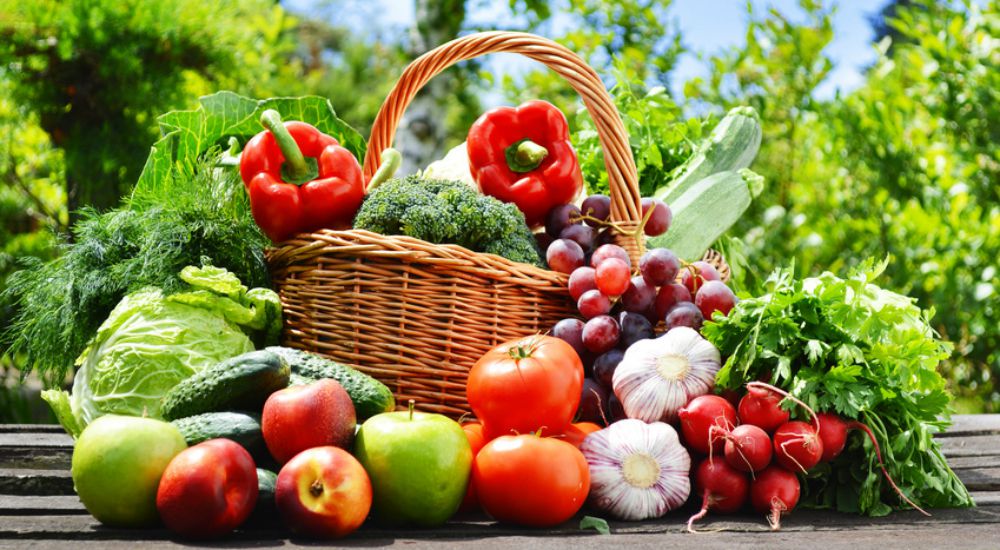 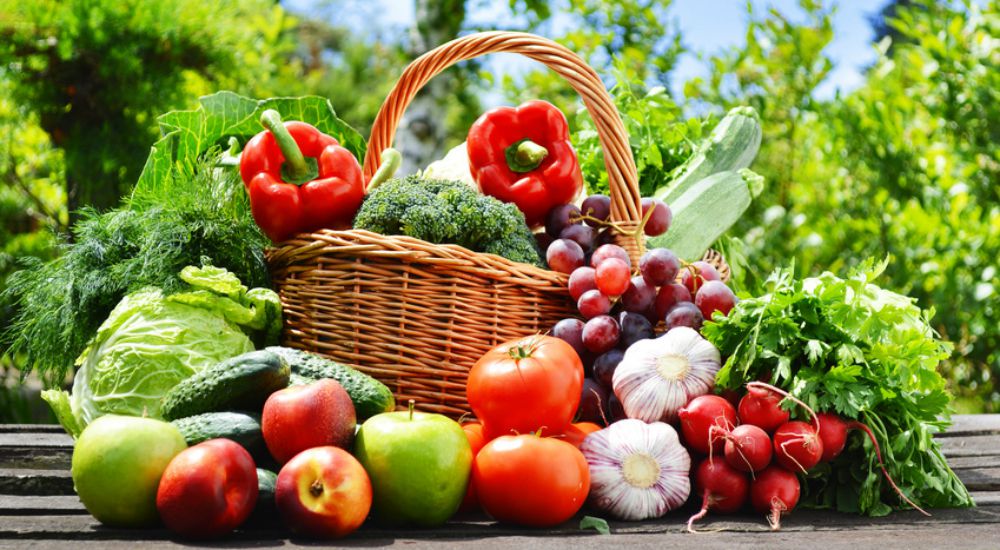 
Elle propose deux tarifs :Tarif 1 : 15 € le panier ;Tarif 2 : adhérer à l’association pour 40 € par an puis 11 € le panier.On note n le nombre de paniers commandés par an.Problématique Pour quel nombre de paniers commandés les deux tarifs sont-ils égaux ?Rédiger en quelques lignes l’objectif de la problématique. ………………………………………………………………………………………………………………………………………………………………………………………………….………………………………………………………………………………………………………………………………………………………………………………………………….………………………………………………………………………………………………………………………………………………………………………………………………….Surligner dans l’énoncé, les informations qui vous paraissent importantes.Le prix de n paniers avec le tarif 1 peut s’exprimer en fonction de n par 15n. 
Cocher parmi les expressions suivantes celle qui correspond au tarif 2.                          11n                 40 + 11n    	             40n + 11                     40nExercice n° 3 :Pour chaque formule ci-dessous, rédiger une phrase indiquant quelle variable est exprimée en fonction de quelles autres.P = U x I ……………………………………………………………………………………………………………………. V =  ……………………………………………………………………………………………………………………..Exercice n° 4 :Compléter le tableau suivant.Exercice n° 5 :Cinq amis sont à une terrasse d’un café. Ils commandent 2 cafés et 3 sodas. Le prix du soda est le double de celui du café et l’addition s’élève à 12 €. On note x le prix d’un café.Exprimer en fonction de x le prix d’un soda.……………………………..Exprimer en fonction de x le prix des 3 sodas.……………………………..Écrire l’équation qui traduit que la commande de 2 cafés et de 3 sodas s’élève à 12 €.……………………………..Exercice n° 6 : « En ajoutant 10 au double du nombre inconnu, j’obtiens un nombre inférieur à 30 » se traduit par :                    10 + 2x  ＞ 30                   10 + 2x  ＜  30                   10 + 2x  = 30Exercice n° 7 :Pour chaque cas, écrire la relation correspondant à l’énoncé proposé.Le montant M est le produit de la masse m par le prix unitaire P. …………………………………….. La durée t du voyage est le quotient de la distance d sur la vitesse moyenne v. ……………………………….Le périmètre P du carré est le quadruple de la longueur c du côté. …………………………………………Exercice n° 8 :Pour chaque schéma ci-dessous, écrire une équation correspondant à la situation.                …………………………………………………………….Rappel : la somme des angles vaut  	…………………………………………………………………….            360 °                                                                                                  ……………………………………………………………………c.…………………………………………Exercice n° 9 :Un moteur reçoit une puissance de 750 W et fournit une puissance de 650 W.Écrire l’expression de la puissance reçue en fonction de la puissance utile et de la puissance perdue.…………………………………………………………………………………………Exercice n° 10 : Léo a 16 € en poche. Il achète des croissants à 1,40 € chacun. On note x le nombre de croissants. Parmi les inéquations suivantes, choisir celle qui traduit l’énoncé.                 1,4  < 16x                        1,4x  > 16               1,4x  < 16 Exercice n° 1 : Associer chaque consigne à l’action correspondante. 1 : …	  2 : …	      3 : …	4 : …	    5 : …Exercice n° 2 : Un paysagiste est chargé de créer un jardin d’ornement suivant le schéma ci-contre. Il imagine deux bassins dont il doit choisir les dimensions.Exprimer la longueur L du grand bassin en fonction de x …………………………………………Exprimer la largeur l du grand bassin en fonction de x …………..…………………………………Exprimer l’aire totale des 2 bassins en fonction de x …………………………………………………………...Exercice n° 3 :Exprimer la longueur L de la partie grise du schéma en fonction de x …………………………………………………Exprimer l’aire de la partie grise en fonction de x …………………………………………………………….Exercice n° 4 : Une piscine de 15 000 L contient 350 L d’eau et se remplit avec un débit de 50L/min.Parmi les propositions suivantes, cocher l’équation qui permet de calculer le nombre de minutes t nécessaires pour remplir la piscine.Exercice n° 5 :	Le sol d’un atelier doit être rénové comme indiqué sur le schéma.Exprimer l’aire de la zone de travail en fonction de x.……………………………………………………………………………………………………………...Exercice n° 6 :1 036 personnes ont assisté à un concert ; certains ont payé 12 € (le plein tarif), d’autres (les moins de 18 ans) 5 €. On note x le nombre de personnes ayant payé plein tarif.Parmi les expressions ci-dessous, cocher celle qui correspond à la recette R exprime en fonction de x.R = 1 036(x – 5)            R = 12 x + 5(1 036 – x)          R = 5 x + 12(1 039 – x)      R = 1 036(12 + 5)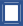               EVALUATIONS COURTES EN MATHEMATIQUES              EVALUATIONS COURTES EN MATHEMATIQUES              EVALUATIONS COURTES EN MATHEMATIQUES              EVALUATIONS COURTES EN MATHEMATIQUESNiveau : Seconde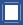   Première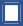   TerminaleDomaine de connaissancesRésolution algébrique de problèmes Résolution algébrique de problèmes Résolution algébrique de problèmes ModuleMettre un problème en équation en vue de sa résolutionMettre un problème en équation en vue de sa résolutionMettre un problème en équation en vue de sa résolutionCapacités et connaissancesMettre un problème en équation en vue de sa résolutionTraduire par une expression algébriqueMettre un problème en équation en vue de sa résolutionTraduire par une expression algébriqueMettre un problème en équation en vue de sa résolutionTraduire par une expression algébriqueCOMPÉTENCES  S’approprier  Analyser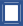  Réaliser  Valider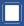   CommuniquerType de questions  question flash1  tâche intermédiaire2Contexte des situations  Vie courante  ProfessionnelScientifique  Intra MathématiquesNiveau de difficulté  0  1  2  3COMPÉTENCES  S’approprier  Analyser Réaliser  Valider  CommuniquerType de questions  question flash1  tâche intermédiaire2Contexte des situations  Vie courante  ProfessionnelScientifique  Intra MathématiquesNiveau de difficulté  0  1  2  3SituationChoix de l’inconnueExpression en fonction de xEva a 10 € d’argent de poche de plus que Cyril.x = argent de CyrilArgent d’Eva = ………………………………Cette année, Alexandre a la moitié de l’âge de son père.x = âge du pèreAge d’Alexandre = ……………….Il manque 1,50 € à Chloé pour s’offrir une place de cinémax = prix de la placeArgent de Chloé = ……………………….Une entreprise compte trois fois plus d’hommes que de femmes.x = nombre de femmesNombre total d’employés = …………              EVALUATIONS COURTES EN MATHEMATIQUES              EVALUATIONS COURTES EN MATHEMATIQUES              EVALUATIONS COURTES EN MATHEMATIQUES              EVALUATIONS COURTES EN MATHEMATIQUESNiveau : Seconde  Première  TerminaleDomaine de connaissancesRésolution algébrique de problèmes Résolution algébrique de problèmes Résolution algébrique de problèmes ModuleMettre un problème en équation en vue de sa résolutionMettre un problème en équation en vue de sa résolutionMettre un problème en équation en vue de sa résolutionCapacités et connaissancesMettre un problème en équation en vue de sa résolution Traduire par une expression algébriqueMettre un problème en équation en vue de sa résolution Traduire par une expression algébriqueMettre un problème en équation en vue de sa résolution Traduire par une expression algébriqueCOMPÉTENCES  S’approprier  Analyser Réaliser  Valider  CommuniquerType de questions  question flash1  tâche intermédiaire2Contexte des situations  Vie courante  ProfessionnelScientifique  Intra MathématiquesNiveau de difficulté  0  1  2  31Traduire le problème par une équation ouune inéquationACalculer chaque membre de l’inéquation en remplaçant l’inconnue par la valeur indiquéepuis vérifier que l’ordre est respecté2Vérifier qu’une valeur est solution d’une équationBDéterminer toutes les valeurs de l’inconnue pour lesquelles l’inégalité est vraie3Résoudre une inéquation CCalculer chaque membre de l’équation en remplaçant l’inconnue par la valeur indiquée puisles comparer4Vérifier qu’une valeur est solution d’uneinéquation DÉcrire une équation ou une inéquation quireprend les données du problème.5Résoudre une équationEDéterminer la valeur de l’inconnue pourlaquelle l’égalité est vraie